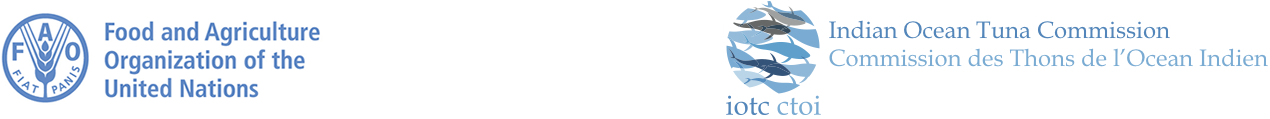 IOTC Reporting form for Illegal ActivityRecalling IOTC Resolution 17/03 On establishing a list of vessels presumed to have carried out illegal, unreported and unregulated fishing in the IOTC area of competence, attached are details of illegal activity recorded in [area in which the activity took place] A. Details of Vessel (Please detail the incidents(s) in the format below)B. Details of IOTC Resolution Elements Contravened (Indicate with a “X” the individual elements of IOTC Resolution 17/03 contravened, and provide relevant details including date, location, source of information. Extra information can be provided in an attachment if necessary.)C. Associated Documents (List here the associated documents that are appended e.g. boarding reports, court proceedings, photographs) D. Recommended ActionsANNEX IIInformation to be included in all IOTC IUU vessels listsThe Draft, Provisional and Final IUU Vessels Lists shall contain the following details: 1. 	Name of the vessel and previous name/s, if any; 2. 	Flag of the vessel and previous flag/s, if any;3. 	Name and address of the Owner and Operator of the vessel and previous Owner and Operator, if any;4. 	For legal entity the country of registration and registration number;5. 	Callsign of the vessel and previous callsign, if any; 6. 	IMO number, if any, or unique vessel identifier (UVI), or if not applicable, any other vessel identifier; 7. 	Recent photographs of the vessel, where available; 8. 	Vessel length overall;9. 	Date the vessel was first included on the IOTC IUU Vessel List, if applicable, 10. 	Summary of the alleged IUU fishing activities which justify inclusion of the vessel on the List, together with references to all relevant supporting documents information.11. 	Summary of any actions known to have been taken in respect of the alleged IUU fishing activities and their outcomes.Item Definition IndicateaCurrent Name of Vessel (Previous name/s, if any) bCurrent Flag (previous flag/s, if any) cDate first included on IOTC IUU Vessel List (if applicable) dLloyds IMO Number, if available ePhoto fCall Sign (previous call sign, if any) gOwner (previous owner/s, if any) hOperator (previous Operator/s, if any) and Master/Fishing MasteriDate of alleged IUU fishing activities jPosition of alleged IUU fishing activities kSummary of alleged IUU activities (see section B for more detail) lSummary of any Actions known to have been Taken in respect of the alleged IUU fishing activities mOutcome of Actions taken Item Definition Indicateaengaged in fishing or fishing related activities and is neither registered on the IOTC Record of Authorised Vessels in accordance with Resolution 15/04, nor recorded in the Active list of vessels; orbengaged in fishing or fishing related activities when its flag State is without quota, catch limit, or effort allocation under IOTC Conservation and Management Measures where applicable; or cfailed to record or report its catches in accordance with IOTC Conservation and Management Measures or has made false reports; or dtaken or landed undersized fish in contravention of IOTC Conservation and Management Measures; or eengaged in fishing or fishing related activities during closed fishing periods or in closed areas in contravention of IOTC Conservation and Management Measures; or fused prohibited fishing gear in contravention of IOTC Conservation and Management Measures; or gtranshipped fish to, or otherwise participated in joint operations with, support or re-supply vessels that are not included on the IOTC Record of Authorised Vessels or not on the Record of Vessels Authorised to receive transhipments at-sea in the IOTC Area or hengaged in fishing or fishing related activities in waters that are under the national jurisdiction of a coastal State without the permission or authorisation of that State or in contravention of the laws and regulations of that State (without prejudice to the sovereign rights of the State concerned to undertake enforcement measures against such a vessel); or iengaged in fishing or fishing related activities whilst being without nationality; or jengaged in fishing or fishing related activities having intentionally falsified or concealed its markings, identity or registration; orkengaged in fishing or fishing related activities in contravention of any other binding IOTC Conservation and Management Measures; Recommended ActionsRecommended ActionsIndicateaNotification to IOTC Secretariat only. No further action is recommended.bNotification of illegal activity to IOTC Secretariat. Recommend notification of activity to flag State.cRecommended for inclusion on IOTC IUU list